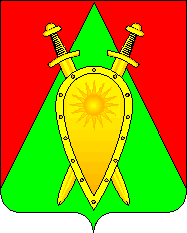 АДМИНИСТРАЦИЯ ГОРОДСКОГО ОКРУГА ЗАТО П.ГОРНЫЙПОСТАНОВЛЕНИЕ12 октября 2018 года 										№ 158Об утверждении Муниципальной программы «Построение и развитие аппаратно-программного комплекса «Безопасный город» на территории городского округа ЗАТО п. Горный на 2019-2023 годы»(в редакции постановления от 25.06.2019 № 116, от 28.10.2019 № 179; от 07.04.2020 г.№ 52; от 09.11.2020 № 198)В соответствии с Федеральными законами от 21.12.1994 года № 68 «О защите населения и территорий от чрезвычайных ситуаций природного и техногенного характера», от 21.12.1994 года № 69 «О пожарной безопасности», от 06.03.2006 года № 35 «О противодействии терроризму», от 25.07.2002 года № 114 «О противодействии экстремистской деятельности», от 06.05.2011 года № 100 «О добровольной пожарной охране», распоряжением Правительства Российской Федерации от 03.12.2014 года № 2446-р «Концепция построения и развития аппаратно-программного комплекса «Безопасный город», в целях приведения в соответствие документов стратегического планирования, реализуемых в рамках первого этапа «Стратегии социально-экономического развития городского округа ЗАТО п. Горный», администрация городского округа ЗАТО п. Горный постановляет:1. Утвердить прилагаемую Муниципальную программу «Построение и развитие аппаратно-программного комплекса «Безопасный город» на территории городского округа ЗАТО п. Горный на 2019-2023 годы».2. Признать утратившими силу с 01.01.2019 года постановления администрации городского округа ЗАТО п. Горный: от 15.09.2016 года № 135 «Об утверждении Муниципальной целевой программы «Построение и развитие аппаратно-программного комплекса «Безопасный город» на территории городского округа ЗАТО п. Горный на 2017-2021 годы», от 21.09.2017 года № 149 «Об утверждении муниципальной программы «Профилактика терроризма и экстремизма на территории городского округа ЗАТО п. Горный на 2018-2022 годы», от 21.09.2017 года № 147 «Об утверждении муниципальной программы «Обеспечение пожарной безопасности городского округа ЗАТО п. Горный на 2018-2022 годы».3. Настоящее постановление обнародовать в установленном порядке и разместить на официальном сайте городского округа ЗАТО п. Горный.4. Контроль за исполнением настоящего постановления оставляю за собой.Глава ЗАТО п. Горный									Т.В. КарнаухПриложение к постановлению администрации городского округа ЗАТО п. Горный от «12» октября 2018 г. № 158 (в редакции постановления от  09.11.2020 г. № 198)Муниципальная программа «Построение и развитие аппаратно-программного комплекса «Безопасный город» на территории городского округа ЗАТО п. Горный на 2019-2023 годы»ПАСПОРТ ПРОГРАММЫРаздел 1. Характеристика сферы деятельностиАктуальность мероприятий по обеспечению общественной безопасности, правопорядка и безопасности среды обитания городского округа ЗАТО п. Горный обусловливается наличием различного рода угроз (природного, техногенного, биолого-социального, экологического и другого характера) для всей среды обитания населения (жилых и административных зданий, объектов, технических сооружений и систем коммунального хозяйства (водо-, тепло-, электроснабжения и др.), систем водоотведения).Природными угрозами на территории городского округа являются природные явления или процессы, которые могут привести к возникновению чрезвычайных ситуаций, а также к нарушению жизнедеятельности населения (метеорологические явления и др.).К основным природным угрозам относятся:- сейсмическая опасность;- опасные метеорологические явления;- природные пожары.Техногенными угрозами являются опасные ситуации, спровоцированные хозяйственной деятельностью человека, несущие угрозу вредного физического, механического, химического воздействия на население и среду обитания.К основным техногенным угрозам относятся:- пожары и аварии на транспортных средствах;- пожары и взрывы в зданиях (сооружениях) жилого, административного, учебно-воспитательного, социального, культурно-досугового назначения, здравоохранения, помещениях торговли, на объектах другого назначения;- аварии с розливом нефтепродуктов;- аварии на электроэнергетических системах (сетях);- аварии на системах жизнеобеспечения;- порывы в сетях тепло- и водоснабжения;- старение жилого фонда, инженерной инфраструктуры;- обрушение зданий;- снижение надежности и устойчивости энергоснабжения.Биолого-социальными угрозами являются ситуации, возникшие на определенной территории, когда нарушаются нормальные условия жизнедеятельности людей, возникает угроза жизни и здоровью людей, широкого распространения инфекционных болезней.К основным биолого-социальным угрозам относятся:- инфекционные, паразитарные болезни и отравления людей;- карантинные и особо опасные болезни.Экологическими угрозами являются ситуации, обусловленные критическим состоянием атмосферного воздуха, воды и почв.К основным экологическим угрозам относятся:- наличие тяжелых металлов и других вредных веществ в почве (грунте) сверх предельно допустимых концентраций;- превышение предельно допустимой концентрации вредных примесей в атмосфере;- недостаток питьевой воды вследствие истощения водных источников или их загрязнения.Угрозами в сфере транспортной безопасности являются условия и факторы, способные привести к понижению уровня транспортной безопасности.К основным угрозам транспортной безопасности относятся:- террористические и диверсионные акции (угон или захват автотранспорта, взрывы, диверсии и прочее);- криминальные действия против пассажиров;- криминальные действия против грузов.Конфликтными угрозами являются ситуации, при которых возможно возникновение социальных взрывов, криминогенных и террористических угроз, эскалация экстремистской деятельности, разжигание национальных и религиозных конфликтов и др.К основным конфликтным угрозам относятся:- нападения на объекты и их захват;- взрывы;- похищения людей;- применение отравляющих биологически активных и радиоактивных веществ;- преступления (правонарушения), совершаемые на улицах, объектах и иных общественных местах;- действия организованной преступности;- несанкционированные публичные мероприятия, массовые беспорядки.Угрозами информационной безопасности является совокупность условий и факторов, создающих опасность нарушения информационной безопасности.К основным угрозам информационной безопасности относятся:- нарушение информационного обеспечения деятельности органов государственной власти, предприятий и служб;- оказание целенаправленного негативного информационного воздействия на население через средства массовой информации и информационно-телекоммуникационную сеть «Интернет»;- неполная реализация прав граждан в области получения и обмена достоверной информацией, в том числе манипулирование массовым сознанием с использованием информационно-психологического воздействия;- провоцирование социальной, межнациональной и религиозной напряженности через деятельность отдельных (в том числе электронных) средств массовой информации;- распространение злоупотреблений в кредитно-финансовой сфере, связанных с проникновением в компьютерные системы и сети.Управленческими (операционными) рисками являются ситуации, грозящие нарушением жизнедеятельности населения ввиду низкой эффективности контроля и взаимодействия оперативных служб, государственных органов исполнительной власти.К основным управленческим (операционным) рискам относятся:- нарушение нормальных условий жизнедеятельности населения в силу несвоевременного устранения последствий происшествий, аварий и чрезвычайных ситуаций;- риски причинения ущерба среде обитания и здоровью людей, а также дополнительных материальных расходов на устранение последствий чрезвычайных ситуаций и происшествий в силу низкой эффективности систем прогнозирования и поддержки решений.Общей характерной особенностью угроз на современном этапе является их взаимосвязанный характер, выражающийся в том, что одно возникающее бедствие (или реализация угрозы) может вызывать целую цепочку других катастрофических процессов (эффект домино), что определяет необходимость комплексного подхода к обеспечению безопасности среды обитания и общественной безопасности муниципального образования.Раздел 2. Приоритеты, цели и задачи реализации программыАПК «Безопасный город» - совокупность комплексов средств автоматизации (далее - КСА) существующих и перспективных федеральных, региональных, муниципальных и объектовых автоматизированных систем на местном уровне, объединённых для решения задач в сфере обеспечения защиты населения и территорий от ЧС природного и техногенного характера, общественной безопасности, правопорядка и безопасности среды обитания, а также взаимодействующих с ними автоматизированных систем в рамках единой региональной информационно-коммуникационной инфраструктуры.Целями внедрения и развития АПК «Безопасный город» является:- повышение готовности органов управления к выполнению возложенных задач;- повышение эффективности систем мониторинга и предупреждения чрезвычайных ситуаций, происшествий и правонарушений;- снижение количества чрезвычайных ситуаций, пожаров, правонарушений, гибели и травматизма людей;- максимизация социально-экономических эффектов;- обеспечение пожарной безопасности на территории городского округа ЗАТО п. Горный;- профилактика терроризма и экстремизма на территории городского округа.Практическая реализация названных принципов обеспечивается путем:- информатизации процессов управления экстренными и коммунальными службами, организациями и предприятиями, решающими задачи по обеспечению безопасности жизнедеятельности населения;- построения сегментов АПК «Безопасный город» на базе существующей инфраструктуры и дальнейшего развития их функциональных и технических возможностей;- внедрения единой интеграционной платформы, реализованной на открытых протоколах, для всех автоматизированных систем, взаимодействующих в рамках АПК «Безопасный город»;- обеспечение доступа в единое информационное пространство АПК «Безопасный город» в соответствии с установленными правами доступа.АПК «Безопасный город» предполагает в том числе создание единой информационной среды, обеспечивающей эффективное и незамедлительное взаимодействие всех сил и служб, ответственных за обеспечение общественной безопасности, правопорядка и безопасности среды обитания, а именно единая дежурно-диспетчерская служба городского округа.Предупреждение и защита городского округа от чрезвычайных ситуаций природного и техногенного характера, обеспечение пожарной безопасности предусматривают:а) контроль качества работы коммунальных служб и состояния коммунальной инфраструктуры, включая:- сбор и обработку информации с датчиков;- учет актуальных данных о состоянии муниципальной (коммунальной) инфраструктуры;- автоматическое уведомление о событиях в сфере функционирования муниципальной (коммунальной) инфраструктуры;- предоставление доступа к видеопотоку соответствующих камер видеонаблюдения;б) обеспечение пожарной безопасности, включая:- сбор и обработку данных в режиме реального времени для подготовки прогностической и фактической информации о состоянии пожарной безопасности муниципальных объектов;- геолокацию в режиме реального времени очагов возгорания и работ экстренных и оперативных служб (машин скорой помощи, пожарных машин) вокруг очага возгорания;- предоставление доступа к видеопотоку соответствующих камер видеонаблюдения;- моделирование сценариев развития ситуаций и реагирования оперативных служб и населения на чрезвычайные ситуации;Программа реализуется в один этап с 2019 по 2023 год.Условиями прекращения реализации программы являются досрочное выполнение программных мероприятий и изменение механизмов реализации государственной политики в области гражданской обороны и защиты населения и территорий от чрезвычайных ситуаций.Раздел 3. Целевые показатели (индикаторы) программыПоказатели (индикаторы) развития (приложение № 1):Повышение оперативности реагирования на тревожные и чрезвычайные ситуации различного характера.Повышение степени защищенности населения городского округа ЗАТО п. Горный.Снижение материального ущерба от чрезвычайных ситуаций природного и техногенного характера.Повышение достоверности прогноза.Оснащение ДПД противопожарным оборудованием.Подновление, обустройство противопожарных разрывов и минерализованных полос вокруг населенного пункта.Увеличение количества мероприятий, проводимых на территории городского в сфере профилактики терроризма и экстремизма.Увеличение доли населения, вовлеченного в мероприятия, направленные на профилактику терроризма и экстремизма.Увеличение количества информационно-пропагандистских материалов по профилактике терроризма и экстремизма. Повышение уровня знаний среди населения.Повышение уровня террористической защищенности объектов массового пребывания людей на территории городского округа ЗАТО п. Горный.Раздел 4. Сроки и этапы реализации программыРеализация программы рассчитана на период с 2019 года по 2023 год. Начало реализации программы - 1 января 2019 года. Окончание реализации программы - 31 декабря 2023 года.Программа реализуется в один этап: 2019-2023 годы.Раздел 5. Основные мероприятия программыТехническое обслуживание системы видеонаблюдения на территории городского округа ЗАТО п. Горный.Монтаж оборудования для наращивания системы видеонаблюдения на территории городского округа ЗАТО п. Горный.Приобретение оборудования для автоматизированных рабочих мест ЕДДС.Мероприятия подпрограммы 1 «Обеспечение пожарной безопасности городского округа ЗАТО п. Горный на 2019-2023 годы»:Мониторинг нормативно-правовых актов городского округа ЗАТО п. Горный, регулирующих правоотношения в сфере пожарной безопасности.Организация обучения различных категорий населения мерам пожарной безопасности и пропаганда в области пожарной безопасности.Проведение работ по обустройству и подновлению минерализованных полос вокруг населенного пункта.Проведение работ по обустройству, подновлению и очистке противопожарных разрывов вокруг населенного пункта.Организация и проведение очистки территории населенного пункта от горючих отходов, мусора и т.д.Приобретение противопожарного оборудования для оснащения ДПД городского округа ЗАТО п. Горный.Мероприятия подпрограммы 2 «Профилактика терроризма и экстремизма на территории городского округа ЗАТО п. Горный на 2018-2022 годы»:Исполнение мероприятий согласно планам: городского округа ЗАТО п. Горный, учреждений, организаций по профилактике терроризма и экстремизма (в каждом отчетном году).Информационно-пропагандистское сопровождение профилактики терроризма и экстремизма на территории городского округа ЗАТО п. Горный.Оснащение образовательных учреждений, других объектов с массовым пребыванием людей, расположенных на территории городского округа, в соответствии с требованиями об антитеррористической защищенности таких объектов.Раздел 6. Ресурсное обеспечение программыВ качестве финансового источника для реализации программы используются средства местного бюджета (приложение № 3).Общий объем финансирования по программе представлен в таблице: (в редакции постановления от  09.11.2020 г. № 198)Объемы ресурсного обеспечения могут корректироваться исходя из результатов выполнения мероприятий программы и финансовой ситуации в городском округе ЗАТО п. Горный.Перечень основных мероприятий муниципальной программы (приложение № 2).Раздел 7. Конечные результаты и оценка эффективности программыПрогнозная (справочная) оценка ресурсного обеспечения реализации муниципальной программы за счет всех источников финансирования (приложение № 4).Построение и развитие АПК «Безопасный город» позволит противодействовать угрозам общественной безопасности, правопорядку и безопасности среды обитания на территории городского округа ЗАТО п. Горный за счет прогнозирования, реагирования, мониторинга и предупреждения возможных угроз, а также контроля устранения последствий чрезвычайных ситуаций.Критериями и показателями оценки эффективности использования комплекса «Безопасный город» по основным направлениям обеспечения безопасности жизнедеятельности населения и общественной безопасности являются:а) повышение готовности органов управления и сил муниципального звена ТП РСЧС к выполнению возложенных задач, включая:- повышение оперативности служб экстренного реагирования;- профилактику и повышение уровня готовности объектов оповещения к выполнению задач;б) повышение эффективности систем мониторинга и предупреждения чрезвычайных ситуаций, происшествий включая:- охват всех потенциальных рисков для среды обитания, в том числе мониторинг объектов, муниципальной (коммунальной) инфраструктуры, социальной сферы и т.д.;- повышение качества системы поддержки принятия решений;в) снижение количества чрезвычайных ситуаций, пожаров, правонарушений, гибели и травматизма людей, включая снижение количества жертв и объема ущерба при чрезвычайных ситуациях.Реализация подпрограммы 1 позволит:Повысить уровень пожарной безопасности территории городского округа ЗАТО              п. Горный.Повысить уровень знаний населения в области пожарной безопасности.Обеспечить необходимым противопожарным оборудованием ДПД городского округа ЗАТО п. Горный.Реализация подпрограммы 2 позволит:Повысить уровень террористической защищенности объектов и территории городского округа ЗАТО п. Горный.Снизить риск возникновения террористических актов.Повысить эффективность системы мониторинга, профилактики терроризма и экстремизма.Увеличить долю населения, вовлеченного в мероприятия, направленные на профилактику экстремизма, терроризма, преступлений против личности, общества, государства, на поддержание межнационального и межконфессионального согласия.Увеличить количество информационно-пропагандистских материалов, направленных на информирование населения о безопасном поведении в экстремальных ситуациях, по профилактике терроризма и экстремизма. Повысить уровень знаний среди населения.Муниципальная подпрограмма «Обеспечение пожарной безопасности городского округа ЗАТО п. Горный на 2019-2023 годы»ПАСПОРТ ПОДПРОГРАММЫРаздел 1. Характеристика сферы деятельностиК территории городского округа ЗАТО п. Горный прилегает около  лесных площадей. Численность населения составляет около 11337 человек. На территории находится 94 жилых дома, из них 57 многоэтажных и 37 одноэтажных (частный сектор). В лесной зоне, по периметру городского округа ЗАТО п. Горный находится большое количество земельных и гаражных построек. В летний период жители городского округа ЗАТО п. Горный проводят время на земельных участках, где самостоятельно проводят несанкционированное сжигание различного мусора и сухой травы. Зачастую это является основной причиной пожаров.Анализ ситуации с пожарами за прошедшие годы показывает, что основными причинами возгораний является неосторожное обращение с огнём, нарушение правил пожарной безопасности и неисправности электропроводки.Особую озабоченность вызывает период, когда для осуществления ремонтных работ отключается подача горячего водоснабжения в квартиры жителей городского округа ЗАТО п. Горный. В этот период жители пользуются дополнительными электрическими нагревательными приборами. Учитывая изношенность электросетей жилого фонда, причиной пожара может стать воспламенение электропроводки из-за перегрузки в электросети.В выходные и праздничные дни жители городского округа проводят свободное время в лесопарковой зоне, где разводят костры. Нарушение правил пожарной безопасности в лесной зоне, неосторожное обращение с огнём в период весна-осень является основной причиной лесных пожаров.Характерными недостатками в обеспечении пожарной безопасности городского округа жилого фонда является:- недоукомплектованность первичными средствами пожаротушения (учреждения, частный жилой сектор);- нарушения требований противопожарного режима в пожароопасный период;- низкий уровень знаний населения в области пожарной безопасности;- использование устаревших электросетей.Принятие муниципальной подпрограммы будет способствовать повышению уровня пожарной безопасности территории городского округа ЗАТО п. Горный.Раздел 2. Приоритеты, цели и задачи реализации подпрограммыМуниципальная подпрограмма «Обеспечение пожарной безопасности городского округа ЗАТО п. Горный на 2019-2023 годы» разработана в соответствии с Федеральными законами Российской Федерации «О пожарной безопасности» от 21.12.1994 г. № 69, «Об общих принципах организации местного самоуправления в РФ» от 06.10.2003 г. № 131, «О добровольной пожарной охране» от 06.05.2011 г. № 100.Основной целью данной подпрограммы является обеспечение пожарной безопасности на территории городского округа ЗАТО п. Горный.Задачи подпрограммы:Актуализация нормативно-правовой базы для укрепления пожарной безопасности на объектах и на территории городского округа ЗАТО п. Горный.Обучение населения мерам пожарной безопасности и пропаганда в области пожарной безопасности.Обеспечение первичных мер пожарной безопасности на территории городского округа.Оказание поддержки Добровольной пожарной дружине городского округа ЗАТО п. Горный для эффективной работы по предотвращению и тушению пожаров.Раздел 3. Целевые показатели (индикаторы) подпрограммыПоказатели (индикаторы) развития (приложение № 1):Оснащение ДПД противопожарным оборудованием.Подновление, обустройство противопожарных разрывов и минерализованных полос вокруг населенного пункта.Раздел 4. Сроки и этапы реализации подпрограммыРеализация подпрограммы рассчитана на период с 2019 года по 2023 год. Начало реализации подпрограммы - 1 января 2019 года. Окончание реализации подпрограммы - 31 декабря 2023 года.Подпрограмма реализуется в один этап: 2019-2023 годы.Раздел 5. Основные мероприятия программыМониторинг нормативно-правовых актов городского округа ЗАТО п. Горный, регулирующих правоотношения в сфере пожарной безопасности.Организация обучения различных категорий населения мерам пожарной безопасности и пропаганда в области пожарной безопасности.Проведение работ по обустройству и подновлению минерализованных полос вокруг населенного пункта.Проведение работ по обустройству, подновлению и очистке противопожарных разрывов вокруг населенного пункта.Организация и проведение очистки территории населенного пункта от горючих отходов, мусора и т.д.Приобретение противопожарного оборудования для оснащения ДПД городского округа ЗАТО п. Горный.Перечень основных мероприятий муниципальной подпрограммы (приложение № 2).Раздел 6. Ресурсное обеспечение подпрограммыВ качестве финансового источника для реализации подпрограммы используются средства местного бюджета (приложение № 3).Общий объем финансирования представлен в таблице: Объемы ресурсного обеспечения могут корректироваться исходя из результатов выполнения мероприятий подпрограммы и финансовой ситуации в городском округе ЗАТО п. Горный.Раздел 7. Конечные результаты и оценка эффективности подпрограммыПрогнозная (справочная) оценка ресурсного обеспечения реализации муниципальной подпрограммы за счет всех источников финансирования (приложение № 4).Реализация подпрограммы позволит:- повысить уровень пожарной безопасности территории городского округа ЗАТО п. Горный;- снизить риск возникновения пожаров, аварийных ситуаций, травматизма и гибели людей;- сократить материальный ущерб;- повысить уровень знаний населения в области пожарной безопасности;- обеспечить необходимым противопожарным оборудованием ДПД.Социальный эффект от выполнения подпрограммы выражается в повышении безопасности быта жителей городского округа ЗАТО п. Горный, в усилении внимания к вопросам пожарной безопасности.Муниципальная подпрограмма «Профилактика терроризма и экстремизма на территории городского округа ЗАТО п. Горный на 2019-2023 годы»ПАСПОРТ ПОДПРОГРАММЫРаздел 1. Характеристика сферы деятельности.В Российской Федерации принят ряд нормативных правовых актов, в которых определены задачи по противодействию терроризму и экстремизму.На основании Федерального закона от 06.10.2003 г. № 131-ФЗ «Об общих принципах организации местного самоуправления в Российской Федерации» участие в профилактике терроризма и экстремизма, а также минимизация и (или) ликвидация последствий проявлений терроризма и экстремизма отнесено к вопросам местного значения городского округа.В соответствии Федеральным законом от 25.07.2002 г. № 114-ФЗ «О противодействии экстремистской деятельности» на органы местного самоуправления возложена обязанность по участию в противодействии экстремистской деятельности в пределах своей компетенции. В целях противодействия экстремистской деятельности органы местного самоуправления в пределах своей компетенции в приоритетном порядке должны осуществлять профилактические, в том числе воспитательные, пропагандистские меры, направленные на предупреждение экстремистской деятельности.Федеральным законом от 06.03.2006 г. № 35-ФЗ «О противодействии терроризму» также определено, что органы местного самоуправления осуществляют противодействие терроризму в пределах своих полномочий. При этом деятельность органов местного самоуправления осуществляется по:а) предупреждению терроризма, в том числе по выявлению и последующему устранению причин и условий, способствующих совершению террористических актов (профилактика терроризма);в) минимизация и (или) ликвидация последствий проявлений терроризма.Также к полномочиям органов местного самоуправления в области противодействия терроризму относится разработка и реализация муниципальных программ в области профилактики терроризма, а также минимизация и (или) ликвидация последствий его проявлений.В настоящее время уровень террористической угрозы на территории Российской Федерации продолжает оставаться высоким, масштабы последствий террористических актов значительны.В сложившихся обстоятельствах предупреждение террористических и экстремистских проявлений заключается в выявлении, устранении, нейтрализации, локализации и минимизации воздействия тех факторов, которые либо их порождают, либо им благоприятствуют. Данные профилактические мероприятия осуществляются на начальных стадиях развития негативных процессов, когда формируется мотивация противоправного поведения. Противостоять терроризму и экстремизму можно лишь на основе взаимодействия органов местного самоуправления, организаций независимо от форм собственности, а также общественных объединений и граждан, с привлечением специалистов в различных отраслях знаний, средств массовой информации.Наиболее эффективной моделью реализации мероприятий по решению рассматриваемого вопроса местного значения является принятие муниципальной подпрограммы «Профилактика терроризма и экстремизма на территории городского округа ЗАТО п. Горный на 2019-2023 годы», а ее реализация позволит, в определенной мере, снизить возможность проявлений терроризма и экстремизма, создаст систему защиты объектов образования, жизнеобеспечения, объектов с массовым пребыванием людей, повысит уровень воспитательной и профилактической работы среди населения городского округа.Раздел 2. Приоритеты, цели и задачи реализации подпрограммы.Основной целью данной подпрограммы является совершенствование мер, направленных на профилактику терроризма и экстремизма в городском округе ЗАТО п. Горный.Задачи подпрограммы:Совершенствование системы по участию городского округа ЗАТО п. Горный в профилактике терроризма и экстремизма.Информационно-пропагандистское сопровождение профилактики терроризма и экстремизма.Повышение уровня террористической защищенности объектов с массовым пребыванием людей.Раздел 3. Целевые показатели (индикаторы) подпрограммы.Показатели (индикаторы) развития (приложение № 1):Увеличение количества мероприятий, проведенных на территории городского округа, в сфере профилактики терроризма и экстремизма.Увеличение доли населения, вовлеченного в мероприятия, направленные на профилактику терроризма и экстремизма.Увеличение количества информационно-пропагандистских материалов по профилактике терроризма и экстремизма. Повышение уровня знаний среди населения.Повышение уровня террористической защищенности объектов с массовым пребыванием людей.Раздел 4. Сроки и этапы реализации программы.Реализация подпрограммы рассчитана на период с 2019 года по 2023 годы. Начало реализации подпрограммы - 1 января 2019 года. Окончание реализации подпрограммы - 31 декабря 2023 года.Программа реализуется в один этап: 2019-2023 годы.Раздел 5. Основные мероприятия подпрограммы.Перечень основных мероприятий муниципальной подпрограммы (приложение № 2).Исполнение мероприятий согласно планам: городского округа ЗАТО п. Горный, учреждений, организаций по профилактике терроризма и экстремизма (в каждом отчетном году).Информационно-пропагандистское сопровождение профилактики терроризма и экстремизма на территории городского округа ЗАТО п. Горный.Оснащение образовательных учреждений, других объектов с массовым пребыванием людей, расположенных на территории городского округа, в соответствии с требованиями об антитеррористической защищенности таких объектов.Раздел 6. Ресурсное обеспечение подпрограммы.В качестве финансового источника для реализации подпрограммы используются средства местного бюджета (приложение № 3).Общий объем финансирования представлен в таблице: (в редакции постановления от  07.04.2020 г. № 52)Объемы ресурсного обеспечения могут корректироваться исходя из результатов выполнения мероприятий подпрограммы и финансовой ситуации в городском округе ЗАТО п. Горный.Раздел 7. Конечные результаты и оценка эффективности подпрограммы.Прогнозная (справочная) оценка ресурсного обеспечения реализации муниципальной подпрограммы (приложение № 4).Реализация подпрограммы позволит:Повысить уровень террористической защищенности объектов и территории городского округа ЗАТО п. Горный.Снизить риск возникновения террористических актов.Повысить эффективность системы мониторинга, профилактики терроризма и экстремизма.Увеличить долю населения, вовлеченного в мероприятия, направленные на профилактику экстремизма, терроризма, преступлений против личности, общества, государства, на поддержание межнационального и межконфессионального согласия.Увеличить количество информационно-пропагандистских материалов, направленных на информирование населения о безопасном поведении в экстремальных ситуациях, по профилактике терроризма и экстремизма. Повысить уровень знаний среди населения.Экономический эффект от реализации подпрограммы определяется снижением материального ущерба от возможных актов террористической и экстремистской направленности, социальный эффект - создание условий по профилактике терроризма и экстремизма на территории городского округа, повышение готовности сил и средств по локализации их последствий.Приложение № 1
к муниципальной программе «Построение и развитие аппаратно-программного комплекса «Безопасный город» на территории городского округа ЗАТО п. Горный на 2019-2023 годы» (в редакции постановления от  09.11.2020 г. № 198)Сведения о составе и значениях целевых показателей (индикаторов) муниципальной программыПриложение № 2
к муниципальной программе «Построение и развитие аппаратно-программного комплекса «Безопасный город» на территории городского округа ЗАТО п. Горный на 2019-2023 годы» (в редакции постановления от  09.11.2020 г. № 198)Перечень основных мероприятий муниципальной программыПриложение № 3
к муниципальной программе «Построение и развитие аппаратно-программного комплекса «Безопасный город» на территории городского округа ЗАТО п. Горный на 2019-2023 годы» (в редакции постановления от 09.11.2020 г. № 198)Ресурсное обеспечение реализации муниципальной программы за счет средств бюджета городского округаПриложение № 4
к муниципальной программе «Построение и развитие аппаратно-программного комплекса «Безопасный город» на территории городского округа ЗАТО п. Горный на 2019-2023 годы» (в редакции постановления от  09.11.2020 г. № 198)Прогнозная (справочная) оценка ресурсного обеспечения реализации муниципальной программы за счет всех источников финансированияНаименование программыМуниципальная программа «Построение и развитие аппаратно-программного комплекса «Безопасный город» на территории городского округа ЗАТО п. Горный на 2019-2023 годы»КоординаторАдминистрация городского округа ЗАТО п. ГорныйОтветственный исполнитель Ведущий специалист администрации городского округа ЗАТО п. ГорныйЦель Предупреждение кризисных ситуаций за счет внедрения систем анализа и мониторинга данных от различных существующих и перспективных систем и оконечных устройств.Повышение эффективности реагирования по ликвидации кризисных ситуаций и происшествий.Улучшение координации оперативного взаимодействия всех дежурно-диспетчерских служб за счет интеграции соответствующих систем в единое информационное пространство.Формирование на базе ЕДДС центра координации и поддержки принятия решений при кризисных ситуациях и происшествиях в рамках системы Единой государственной системы предупреждения и ликвидации чрезвычайных ситуаций (РСЧС).Обеспечение органа местного самоуправления всесторонней картиной оперативной обстановки на территории городского округа.Задачи программыСбор и обработка данных различных источников информации (системы мониторинга и оконечные устройства).Оперативная оценка, анализ и прогнозирование обстановки на территории городского округа.Поддержка процессов своевременного принятия управленческих решений по экстренному предупреждению и ликвидации кризисных ситуаций.Интеграция перспективных федеральных, региональных и муниципальных информационных систем, обеспечивающих безопасность жизнедеятельности населения городского округа ЗАТО п. Горный на базе единой интеграционной платформы с возможностью подключения и управления широким спектром оконечных устройств (видеокамер, датчиков и т.д.).Оказание информационной поддержки соответствующим службам для обеспечения экстренной помощи населению при угрозах жизни и здоровью, уменьшения социально-экономического ущерба при чрезвычайных происшествиях и чрезвычайных ситуациях.Информирование граждан о событиях и результатах реагирования экстренных и городских служб.Обеспечение пожарной безопасности на территории городского округа.Профилактика терроризма и экстремизма на территории городского округа ЗАТО п. Горный.Целевые показатели (индикаторы)Повышение оперативности реагирования на тревожные и чрезвычайные ситуации различного характера - 80%Повышение степени защищенности населения городского округа ЗАТО п. Горный - 80%Снижение материального ущерба от чрезвычайных ситуаций природного и техногенного характера - 80%Повышение достоверности прогноза - 90%1. Оснащение ДПД противопожарным оборудованием - 100%.2. Подновление, обустройство противопожарных разрывов и минерализованных полос вокруг населенного пункта - 100%.Увеличение количества мероприятий, проводимых на территории городского в сфере профилактики терроризма и экстремизма - 100%.Увеличение доли населения, вовлеченного в мероприятия, направленные на профилактику терроризма и экстремизма - 60%.Увеличение количества информационно-пропагандистских материалов по профилактике терроризма и экстремизма. Повышение уровня знаний среди населения - 80%.Повышение уровня террористической защищенности объектов массового пребывания людей на территории городского округа ЗАТО п. Горный - 90%.Сроки и этапы реализацииПрограмма реализуется в один этап: 2019-2023 годы.Ресурсное обеспечение программыБюджет городского округа ЗАТО п. Горный.Ожидаемые конечные результаты, оценка планируемой эффективностиПовышение оперативности реагирования на тревожные и чрезвычайные ситуации различного характера.Повышение степени защищенности населения городского округа ЗАТО п. Горный.Снижение материального ущерба от чрезвычайных ситуаций природного и техногенного характера.Повышение достоверности прогноза. Получение социально-экономического эффекта.Повышение уровня знаний населения в области пожарной безопасности.Повышение уровня пожарной безопасности на территории городского округа ЗАТО п. Горный, снижение риска возникновения пожаров, аварийных ситуаций, травматизма и гибели людей.Повышение уровня террористической защищенности объектов и территории городского округа ЗАТО п. Горный.Снижение риска возникновения террористических актов.Повышение эффективности системы мониторинга, профилактики терроризма и экстремизма.Увеличение количества населения, вовлеченного в мероприятия, направленные на профилактику экстремизма, терроризма, преступлений против личности, общества, государства, на поддержание межнационального и межконфессионального согласия.Увеличение количества информационно-пропагандистских материалов, направленных на информирование населения о безопасном поведении в экстремальных ситуациях, по профилактике терроризма и экстремизма. Наименование финансовых ресурсовПотребность в бюджетных ассигнованиях(рублей в ценах 2018 года)Потребность в бюджетных ассигнованиях(рублей в ценах 2018 года)Потребность в бюджетных ассигнованиях(рублей в ценах 2018 года)Потребность в бюджетных ассигнованиях(рублей в ценах 2018 года)Потребность в бюджетных ассигнованиях(рублей в ценах 2018 года)Потребность в бюджетных ассигнованиях(рублей в ценах 2018 года)Наименование финансовых ресурсоввсего2019 год2020 год2021 год2022 год2023 годБюджет городского округа ЗАТО п. Горный3792,0351162,0351120,0480,0480,0550,0Наименование муниципальной подпрограммыМуниципальная подпрограмма «Обеспечение пожарной безопасности городского округа ЗАТО п. Горный на 2019-2023 годы»КоординаторАдминистрация городского округа ЗАТО п. ГорныйОтветственный исполнитель Ведущий специалист администрации городского округа ЗАТО          п. ГорныйЦельОбеспечение пожарной безопасности на территории городского округа ЗАТО п. ГорныйЗадачи подпрограммы Актуализация нормативно-правовой базы для укрепления пожарной безопасности на объектах и на территории городского округа ЗАТО п. Горный.Обучение населения мерам пожарной безопасности и пропаганда в области пожарной безопасности.Обеспечение первичных мер пожарной безопасности на территории городского округа.Оказание поддержки Добровольной пожарной дружине городского округа ЗАТО п. Горный для эффективной работы по предотвращению и тушению пожаров.Целевые показатели (индикаторы) Показатели (индикаторы) развития:Оснащение ДПД противопожарным оборудованием - 100%.Подновление, обустройство противопожарных разрывов и минерализованных полос вокруг населенного пункта - 100%.Сроки и этапы реализацииПрограмма реализуется в один этап: 2019-2023 годы.Ресурсное обеспечение подпрограммыБюджет городского округа ЗАТО п. Горный.Ожидаемые конечные результаты, оценка планируемой эффективности Приведение противопожарного состояния городского округа ЗАТО п. Горный в соответствие с требованиями нормативных документов в области пожарной безопасности.Повышение уровня знаний населения в области пожарной безопасности.Повышение уровня пожарной безопасности территории городского округа ЗАТО п. Горный, снижение риска возникновения пожаров, аварийных ситуаций, травматизма и гибели людей, сокращение в связи с этим материального ущерба и получение социально-экономического эффекта.Наименование финансовых ресурсовПотребность в бюджетных ассигнованиях (рублей в ценах 2018 года)Потребность в бюджетных ассигнованиях (рублей в ценах 2018 года)Потребность в бюджетных ассигнованиях (рублей в ценах 2018 года)Потребность в бюджетных ассигнованиях (рублей в ценах 2018 года)Потребность в бюджетных ассигнованиях (рублей в ценах 2018 года)Потребность в бюджетных ассигнованиях (рублей в ценах 2018 года)Наименование финансовых ресурсоввсего2019 год2020 год2021 год2022 год2023 годБюджет городского округа ЗАТО п. Горный655,05,0500,050,050,050,0Наименование муниципальной подпрограммыМуниципальная подпрограмма «Профилактика терроризма и экстремизма на территории городского округа ЗАТО п. Горный на 2019-2023 годы». КоординаторАдминистрация городского округа ЗАТО п. Горный.Ответственный исполнитель Ведущий специалист администрации городского округа ЗАТО п. Горный.ЦельПрофилактика терроризма и экстремизма на территории городского округа ЗАТО п. Горный. Задачи подпрограммы Совершенствование системы по участию городского округа ЗАТО п. Горный в профилактике терроризма и экстремизма.Информационно-пропагандистское сопровождение профилактики терроризма и экстремизма.Повышение уровня террористической защищенности объектов с массовым пребыванием людей.Целевые показатели (индикаторы) Показатели (индикаторы) подпрограммы:Увеличение количества мероприятий, проводимых на территории городского в сфере профилактики терроризма и экстремизма - 100%.Увеличение доли населения, вовлеченного в мероприятия, направленные на профилактику терроризма и экстремизма - 60%.Увеличение количества информационно-пропагандистских материалов по профилактике терроризма и экстремизма. Повышение уровня знаний среди населения - 80%.3. Повышение уровня террористической защищенности объектов с массовым пребыванием людей на территории городского округа ЗАТО п. Горный - 90%.Сроки и этапы реализацииПодпрограмма реализуется в один этап: 2019-2023 годы.Ресурсное обеспечение программыБюджет городского округа ЗАТО п. Горный.Ожидаемые конечные результаты, оценка планируемой эффективности Повышение уровня террористической защищенности объектов и территории городского округа ЗАТО п. Горный.Снижение риска возникновения террористических актов.Повышение эффективности системы мониторинга, профилактики терроризма и экстремизма.Увеличение количества населения, вовлеченного в мероприятия, направленные на профилактику экстремизма, терроризма, преступлений против личности, общества, государства, на поддержание межнационального и межконфессионального согласия.Увеличение количества информационно-пропагандистских материалов, направленных на информирование населения о безопасном поведении в экстремальных ситуациях, по профилактике терроризма и экстремизма. Повышение уровня знаний среди населения.Наименование финансовых ресурсовПотребность в бюджетных ассигнованиях (рублей в ценах 2018 года)Потребность в бюджетных ассигнованиях (рублей в ценах 2018 года)Потребность в бюджетных ассигнованиях (рублей в ценах 2018 года)Потребность в бюджетных ассигнованиях (рублей в ценах 2018 года)Потребность в бюджетных ассигнованиях (рублей в ценах 2018 года)Потребность в бюджетных ассигнованиях (рублей в ценах 2018 года)Наименование финансовых ресурсоввсего2019 год2020 год2021 год2022 год2023 годБюджет городского округа ЗАТО п. Горный1104,776704,776100,0100,0100,0100,0№ п/пНаименование целевого показателя (индикатора)Единица измеренияЗначения целевых показателей (индикаторов)Значения целевых показателей (индикаторов)Значения целевых показателей (индикаторов)Значения целевых показателей (индикаторов)Значения целевых показателей (индикаторов)Значения целевых показателей (индикаторов)Значения целевых показателей (индикаторов)№ п/пНаименование целевого показателя (индикатора)Единица измеренияотчетный (базовый) годтекущий годочередной год2019 год 2020 год2021 год2022 год2023 год№ п/пНаименование целевого показателя (индикатора)Единица измеренияотчетоценкапрогнозпрогнозпрогнозпрогнозпрогнозпрогнозПрограмма «Построение и развитие аппаратно-программного комплекса «Безопасный город» на территории городского округа ЗАТО п. Горный на 2019-2023 годы»Программа «Построение и развитие аппаратно-программного комплекса «Безопасный город» на территории городского округа ЗАТО п. Горный на 2019-2023 годы»Программа «Построение и развитие аппаратно-программного комплекса «Безопасный город» на территории городского округа ЗАТО п. Горный на 2019-2023 годы»Программа «Построение и развитие аппаратно-программного комплекса «Безопасный город» на территории городского округа ЗАТО п. Горный на 2019-2023 годы»Программа «Построение и развитие аппаратно-программного комплекса «Безопасный город» на территории городского округа ЗАТО п. Горный на 2019-2023 годы»Программа «Построение и развитие аппаратно-программного комплекса «Безопасный город» на территории городского округа ЗАТО п. Горный на 2019-2023 годы»Программа «Построение и развитие аппаратно-программного комплекса «Безопасный город» на территории городского округа ЗАТО п. Горный на 2019-2023 годы»Программа «Построение и развитие аппаратно-программного комплекса «Безопасный город» на территории городского округа ЗАТО п. Горный на 2019-2023 годы»Программа «Построение и развитие аппаратно-программного комплекса «Безопасный город» на территории городского округа ЗАТО п. Горный на 2019-2023 годы»Программа «Построение и развитие аппаратно-программного комплекса «Безопасный город» на территории городского округа ЗАТО п. Горный на 2019-2023 годы»Программа «Построение и развитие аппаратно-программного комплекса «Безопасный город» на территории городского округа ЗАТО п. Горный на 2019-2023 годы»1.Повышение оперативности реагирования на тревожные и чрезвычайные ситуации различного характера%16161616162.Повышение степени защищенности населения городского округа ЗАТО п. Горный%16161616163.Снижение материального ущерба от чрезвычайных ситуаций природного и техногенного характера - 80%%16161616164.Повышение достоверности прогноза - 90%Подпрограмма 1 «Обеспечение пожарной безопасности городского округа ЗАТО п. Горный на 2019-2023 годы»Подпрограмма 1 «Обеспечение пожарной безопасности городского округа ЗАТО п. Горный на 2019-2023 годы»Подпрограмма 1 «Обеспечение пожарной безопасности городского округа ЗАТО п. Горный на 2019-2023 годы»Подпрограмма 1 «Обеспечение пожарной безопасности городского округа ЗАТО п. Горный на 2019-2023 годы»Подпрограмма 1 «Обеспечение пожарной безопасности городского округа ЗАТО п. Горный на 2019-2023 годы»Подпрограмма 1 «Обеспечение пожарной безопасности городского округа ЗАТО п. Горный на 2019-2023 годы»Подпрограмма 1 «Обеспечение пожарной безопасности городского округа ЗАТО п. Горный на 2019-2023 годы»Подпрограмма 1 «Обеспечение пожарной безопасности городского округа ЗАТО п. Горный на 2019-2023 годы»Подпрограмма 1 «Обеспечение пожарной безопасности городского округа ЗАТО п. Горный на 2019-2023 годы»Подпрограмма 1 «Обеспечение пожарной безопасности городского округа ЗАТО п. Горный на 2019-2023 годы»Подпрограмма 1 «Обеспечение пожарной безопасности городского округа ЗАТО п. Горный на 2019-2023 годы»5.Оснащение ДПД противопожарным оборудованием - 100%%0402020206.Подновление, обустройство противопожарных разрывов и минерализованных полос вокруг населенного пункта - 100%%2020202020Подпрограмма 2 «Профилактика терроризма и экстремизма на территории городского округа ЗАТО п. Горный на 2019-2023 годы»Подпрограмма 2 «Профилактика терроризма и экстремизма на территории городского округа ЗАТО п. Горный на 2019-2023 годы»Подпрограмма 2 «Профилактика терроризма и экстремизма на территории городского округа ЗАТО п. Горный на 2019-2023 годы»Подпрограмма 2 «Профилактика терроризма и экстремизма на территории городского округа ЗАТО п. Горный на 2019-2023 годы»Подпрограмма 2 «Профилактика терроризма и экстремизма на территории городского округа ЗАТО п. Горный на 2019-2023 годы»Подпрограмма 2 «Профилактика терроризма и экстремизма на территории городского округа ЗАТО п. Горный на 2019-2023 годы»Подпрограмма 2 «Профилактика терроризма и экстремизма на территории городского округа ЗАТО п. Горный на 2019-2023 годы»Подпрограмма 2 «Профилактика терроризма и экстремизма на территории городского округа ЗАТО п. Горный на 2019-2023 годы»Подпрограмма 2 «Профилактика терроризма и экстремизма на территории городского округа ЗАТО п. Горный на 2019-2023 годы»Подпрограмма 2 «Профилактика терроризма и экстремизма на территории городского округа ЗАТО п. Горный на 2019-2023 годы»Подпрограмма 2 «Профилактика терроризма и экстремизма на территории городского округа ЗАТО п. Горный на 2019-2023 годы»7.Увеличение количества мероприятий, проводимых на территории городского в сфере профилактики терроризма и экстремизма - 100%%20202020208.Увеличение доли населения, вовлеченного в мероприятия, направленные на профилактику терроризма и экстремизма - 60%%12121212129.Увеличение количества информационно-пропагандистских материалов по профилактике терроризма и экстремизма. Повышение уровня знаний среди населения - 80%%161616161610.Повышение уровня террористической защищенности объектов массового пребывания людей на территории городского округа ЗАТО п. Горный - 90%%1818181818 № п/пНаименование подпрограммы, основного мероприятия, мероприятияОтветственный исполнитель, соисполнителиСрок выполненияОжидаемый непосредственный результат1.Программа «Построение и развитие аппаратно-программного комплекса «Безопасный город» на территории городского округа ЗАТО п. Горный на 2019-2023 годы»Ведущий специалист администрации городского округа ЗАТО п. Горный 2019-20231.1.Техническое обслуживание системы видеонаблюдения на территории городского округа ЗАТО п. Горный2019-202390%1.2.Монтаж оборудования для наращивания системы видеонаблюдения на территории городского округа ЗАТО п. Горный2019-2023100%1.3.Приобретение оборудования для автоматизированных рабочих мест ЕДДС2019-202390%2.Подпрограмма 1 «Обеспечение пожарной безопасности городского округа ЗАТО п. Горный на 2018-2022 годы»:Ведущий специалист администрации городского округа ЗАТО п. Горный2019-20232.1.Мониторинг нормативно-правовых актов городского округа ЗАТО п. Горный, регулирующих правоотношения в сфере пожарной безопасности.2019-2023100%2.2.Организация обучения различных категорий населения мерам пожарной безопасности и пропаганда в области пожарной безопасности.2019-202380%2.3.Проведение работ по обустройству и подновлению минерализованных полос вокруг населенного пункта2019-2023100%2.4.Проведение работ по обустройству, подновлению и очистке противопожарных разрывов вокруг населенного пункта2019-2023100%2.5.Организация и проведение очистки территории населенного пункта от горючих отходов, мусора и т.д.2019-2023100%2.6.Приобретение противопожарного оборудования для оснащения ДПД городского округа ЗАТО п. Горный2019-2023100%2.7.Проведение профилактических мероприятий по обеспечению пожарной безопасности населенного пункта 2019-2023100%3.Подпрограмма 2 «Профилактика терроризма и экстремизма на территории городского округа ЗАТО п. Горный на 2019-2023 годы»:Ведущий специалист администрации городского округа ЗАТО п. Горный2019-20233.1.Исполнение мероприятий согласно планам: городского округа ЗАТО п. Горный, учреждений, организаций по профилактике терроризма и экстремизма (в каждом отчетном году). 2019-2023100%3.2.Информационно-пропагандистское сопровождение профилактики терроризма и экстремизма на территории городского округа ЗАТО п. Горный 2019-202380%3.3.Оснащение образовательных учреждений, других объектов с массовым пребыванием людей, расположенных на территории городского округа, в соответствии с требованиями об антитеррористической защищенности таких объектов2019-202390%3.4.Разработка проектно-сметной документации на проведение работ и установку оборудования по ПБ на объекте с массовым пребыванием людей (торговый объект)2019-2023100%№ п/пНаименование муниципальной программы, подпрограммы, основного мероприятия, мероприятияОтветственный исполнительРасходы бюджета муниципального образования, тыс. рублейРасходы бюджета муниципального образования, тыс. рублейРасходы бюджета муниципального образования, тыс. рублейРасходы бюджета муниципального образования, тыс. рублейРасходы бюджета муниципального образования, тыс. рублейРасходы бюджета муниципального образования, тыс. рублей№ п/пНаименование муниципальной программы, подпрограммы, основного мероприятия, мероприятияОтветственный исполнительочередной год2019 год 2020 год2021 год2022 год2023 год1.Программа «Построение и развитие аппаратно-программного комплекса «Безопасный город» на территории городского округа ЗАТО п. Горный на 2019-2023 годы»Ведущий специалист администрации городского округа ЗАТО п. Горный 452,259520,0330,0330,0400,01.1.Техническое обслуживание системы видеонаблюдения на территории городского округа ЗАТО п. Горный208,15230, 0330, 0330, 0330, 01.2.Монтаж оборудования для наращивания системы видеонаблюдения на территории городского округа ЗАТО п. Горный200, 0230, 00,00,00,01.3.Приобретение оборудования для автоматизированных рабочих мест ЕДДС44,10960, 00, 00, 070, 02.Подпрограмма 1 «Обеспечение пожарной безопасности городского округа ЗАТО п. Горный на 2018-2022 годы»:Ведущий специалист администрации городского округа ЗАТО п. Горный5,0500,050,050,050,02.1.Мониторинг нормативно-правовых актов городского округа ЗАТО п. Горный, регулирующих правоотношения в сфере пожарной безопасности.0, 00, 00, 00, 00, 02.2.Организация обучения различных категорий населения мерам пожарной безопасности и пропаганда в области пожарной безопасности.0, 00, 00, 00, 00, 02.3.Проведение работ по обустройству и подновлению минерализованных полос вокруг населенного пункта0, 00, 00, 00, 00, 02.4.Проведение работ по обустройству, подновлению и очистке противопожарных разрывов вокруг населенного пункта0, 00, 00, 00, 00, 02.5.Организация и проведение очистки территории населенного пункта от горючих отходов, мусора и т.д.0, 00, 00, 00, 00, 02.6.Приобретение противопожарного оборудования для оснащения ДПД городского округа ЗАТО п. Горный0, 00,050, 050, 050, 02.7.Проведение профилактических мероприятий по обеспечению пожарной безопасности населенного пункта5,00,00,00,00,02.8Обеспечение пожарной безопасности многоквартирного жилого фонда (огнебиозащитная обработка деревянных конструкций чердачных помещений, испытание ограждений кровли и наружных лестниц)0,0500,00,00,00,03.Подпрограмма 2 «Профилактика терроризма и экстремизма на территории городского округа ЗАТО п. Горный на 2019-2023 годы»:Ведущий специалист администрации городского округа ЗАТО п. Горный704,766100,0100,0100,0100,03.1.Исполнение мероприятий согласно планам: городского округа ЗАТО п. Горный, учреждений, организаций по профилактике терроризма и экстремизма (в каждом отчетном году). 0, 00, 00, 00, 00, 03.2.Информационно-пропагандистское сопровождение профилактики терроризма и экстремизма на территории городского округа ЗАТО п. Горный 0, 00, 00, 00, 00, 03.3.Оснащение образовательных учреждений, других объектов с массовым пребыванием людей, расположенных на территории городского округа, в соответствии с требованиями об антитеррористической защищенности таких объектов604,776100,0100,0100,0100,03.4.Разработка проектно-сметной документации на проведение работ и установку оборудования по ПБ на объекте с массовым пребыванием людей (торговый объект)100,00,00,00,00,0Всего по программе:Всего по программе:Всего по программе:Всего по программе:1162,0351120,0480,0480,0550,0Наименование муниципальной программы, подпрограммыИсточник финансированияОценка расходов, тыс. рублейОценка расходов, тыс. рублейОценка расходов, тыс. рублейОценка расходов, тыс. рублейОценка расходов, тыс. рублейОценка расходов, тыс. рублейОценка расходов, тыс. рублейНаименование муниципальной программы, подпрограммыИсточник финансированияИтогоочередной год2019 год2020 год2021 год2022 год2023 годПрограмма «Построение и развитие аппаратно-программного комплекса «Безопасный город» на территории городского округа ЗАТО п. Горный на 2019-2023 годы»Всего3792,0351162,0351120,0480,0480,0550,0Программа «Построение и развитие аппаратно-программного комплекса «Безопасный город» на территории городского округа ЗАТО п. Горный на 2019-2023 годы»бюджет городского округа3792,0351162,0351120,0480,0480,0550,0Программа «Построение и развитие аппаратно-программного комплекса «Безопасный город» на территории городского округа ЗАТО п. Горный на 2019-2023 годы»в том числе:Программа «Построение и развитие аппаратно-программного комплекса «Безопасный город» на территории городского округа ЗАТО п. Горный на 2019-2023 годы»собственные средства бюджета городского округа3792,0351162,0351120,0480,0480,0550,0Программа «Построение и развитие аппаратно-программного комплекса «Безопасный город» на территории городского округа ЗАТО п. Горный на 2019-2023 годы»субсидии из бюджета субъекта Российской Федерации0, 00, 00, 00, 00, 00, 0Программа «Построение и развитие аппаратно-программного комплекса «Безопасный город» на территории городского округа ЗАТО п. Горный на 2019-2023 годы»субвенции из бюджета субъекта Российской Федерации0, 00, 00, 00, 00, 00, 0Программа «Построение и развитие аппаратно-программного комплекса «Безопасный город» на территории городского округа ЗАТО п. Горный на 2019-2023 годы»иные межбюджетные трансферты из бюджета субъекта Российской Федерации, имеющие целевое назначение0, 00, 00, 00, 00, 00, 0Программа «Построение и развитие аппаратно-программного комплекса «Безопасный город» на территории городского округа ЗАТО п. Горный на 2019-2023 годы»средства бюджета субъекта Российской Федерации, планируемые к привлечению0, 00, 00, 00, 00, 00, 0Программа «Построение и развитие аппаратно-программного комплекса «Безопасный город» на территории городского округа ЗАТО п. Горный на 2019-2023 годы»иные источники0, 00, 00, 00, 00, 00, 0